Indiana USDA Foods Distributions Warehouses for SY 2024-2025 Warehouse Name Regions Covered Address Contacts 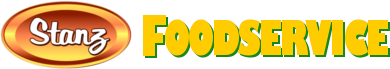 1, 3, 4, 5 (North, South, & Central Indiana) Physical Address:   1840 Commerce Drive, South Bend, IN 46628-1563  Mailing Address:   1840 Commerce Drive, South Bend, IN 46628-1563 School Contact:   Dawn Stanage Warehouse Manager: Ron Walters  Phone: 574-235-8519 Email: dstanage@raydia.com 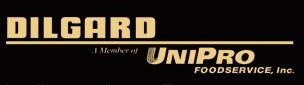 2 (Northeast Indiana) Physical Address:   830 Hayden Street, Fort Wayne, IN 46803-1142  Mailing Address:   P.O. Box 13369, Fort Wayne, IN  46868-3369  School Contact:   Dawn Cain  Warehouse Manager:  Bill Blume Phone: 260-422-7531Email: dmcain@dilgardfoods.com 